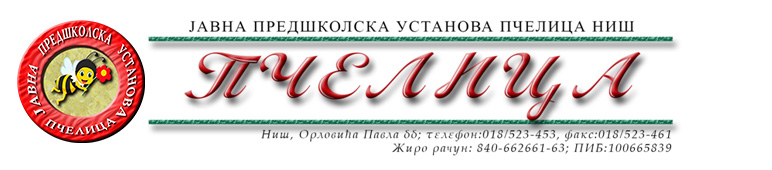 КОНКУРСНА ДОКУМЕНТАЦИЈА ЗА НАБАВКУ УСЛУГА БР.2.2.79. ПОПРАВКА МАШИНЕ ЗА ПРАЊЕ ВЕШАОБРАЗАЦ ПОНУДЕ ЗА НАВАКУ ДОБАРА БР. 2.2.79. ПОПРАВКА МАШИНЕ ЗА ПРАЊЕ ВЕШАТЕХНИЧКА СПЕЦИФИКАЦИЈАРОК ВАЖЕЊА ПОНУДЕ: _____________дана (не може бити краћи од 30 дана) од дана отварања понуда.РОК ПРУЖАЊА УСЛУГА: ____________ дана (не може бити дуже од 2 дана) од дана захтева Наручиоца.ГАРАНТНИ РОК ЗА ИЗВРШЕНЕ УСЛУГЕ: _____ месеци (не може бити краћи од 12 месеци од дана извршене услуге).ГАРАНТНИ РОК ЗА УГРАЂЕНЕ ДЕЛОВЕ: _____ месеци (не може бити краћи од 6 месеци о дана уградње.) У Нишу,   ____.____.2023.године      			       		ПОНУЂАЧМ.П.        	_____________________                                                                                      		(потпис овлашћеног лица)Под пуном материјалном и кривичном одговорношћу, као заступник понуђача, дајем следећуИ З Ј А В УПонуђач  _______________________________________из ____________________, у поступку  набавке услуга број 2.2.79. Поправка машине за прање веша, испуњава све услове дефинисане конкурсном документацијом за предметну  набавку и то:да је регистрован је код надлежног органа, односно уписан у одговарајући регистар;да он и његов законски заступник није осуђиван за неко од кривичних дела као члан организоване криминалне групе, да није осуђиван за кривична дела против привреде, кривична дела против животне средине, кривично дело примања или давања мита и кривично дело преваре;да није изречена мера забране обављања делатности на снази у време објаве/слања позива за доставу понуде;да је измирио доспеле порезе, доприносе и друге јавне дажбине у складу са прописима Републике Србије или стране државе када има седиште на њеној територији;да је поштовао обавезе које произлазе из важећих прописа о заштити на раду, запошљавању и условима рада, заштити животне средине и гарантује да је ималац права интелектуалне својине;да је овлашћен сервисер машина за прање веша марке Primat;ПОНУЂАЧ ЈЕ ДУЖАН ДА ДОСТАВИ ДОКАЗЕ О ИСПУЊЕЊУ ГОРЕ НАВЕДЕНИХ УСЛОВА НА ПОЗИВ НАРУЧИОЦА У РОКУ ОД 3 ДАНА ОД ДАНА ПОЗИВА НАРУЧИОЦА.Понуђач овом Изјавом, под пуном материјалном и кривичном одговорношћу потврђује  да је понуду у поступку набавке услуга број 2.2.79. Поправка машине за прање веша поднео потпуно независно и без договора са другим понуђачима или заинтересованим лицима.У Нишу,   ____.____.2023.године      			       		ПОНУЂАЧМ.П.        	_____________________                                                                                      		(потпис овлашћеног лица)                                                                                                                                                                       Број понуде Назив понуђачаАдреса седишта понуђачаОсоба за контактОдговорна особа/потписник уговораКонтакт телефонТекући рачун и назив банкеМатични бројПИБЕлектронска поштаРб.Oпис услуге Кoличинa Јед.цена бeз ПДВУкупнo без пдв1. Инвертор ваљка Grandimpianti са уградњом1 ком2.Програмирање инвентора и репрограмирање програматора1 ком3.Демонтажа и монтажа процесора и инвентора1 ком4.Испусни вентил-клапна од 2'' за прљаву воду 24V по узорку за примат 24кг1 ком5.Замена нивостата на машини од 24кг, energo tipo-primat-krebetipo1 ком6.Радни сат сервисера5 часоваУКУПНА ЦЕНА БЕЗ ПДВ-АУКУПНА ЦЕНА БЕЗ ПДВ-АУКУПНА ЦЕНА БЕЗ ПДВ-АИЗНОС ПДВ-АИЗНОС ПДВ-АИЗНОС ПДВ-АУКУПНА ЦЕНА СА ПДВ-ОМУКУПНА ЦЕНА СА ПДВ-ОМУКУПНА ЦЕНА СА ПДВ-ОМ